Name:  _______________________________________APUSH Period 1 Review1491-1607Early Native Americans arrive on North American continent  conflicting researchLow sea levels exposed a land bridge connecting Eurasia with North America where the Bering Sea now lies between Siberia and Alaska.It is believed that most Native Americans crossed this land bridge.Some evidence claims that small groups may have reached North America with crude boats.They evolved into hundreds of tribes, spoke different languages, and practiced different cultures.Estimates of the native population in the Americas in the 1490’s vary from 50 million to 100 million people.Cultivation of Corn spread across the Americas from the Mexican heartland.  Everywhere it was planted, corn began to transform nomadic hunting bands into settled agricultural villagers   This was a slow process.At the time of European arrival:  Only nation-state that existed in North America was the Aztecs.Native Americans by RegionThree-Sister FarmingThree Sisters = corn, beans, & squashallowed for higher populations to settle downHowever, by the time of Columbus’ arrival, most people in the Americans lived in semi permanent settlements in groups seldom exceeding 300 people.men were hunterswomen gathered plants & nuts or grew crops such as corn, beans, and tobacco.European Exploration:Norse seafarers from Scandinavia came to the northeastern shore of North America, near present-day Newfoundland, to a spot they called Vinland.Europeans were looking for new trade routes to India.Christopher Columbussailed for SpainOctober 12, 1492, he and his crew landed on an island in the Bahamas.Columbus called the natives “Indians” since he thought he was in India.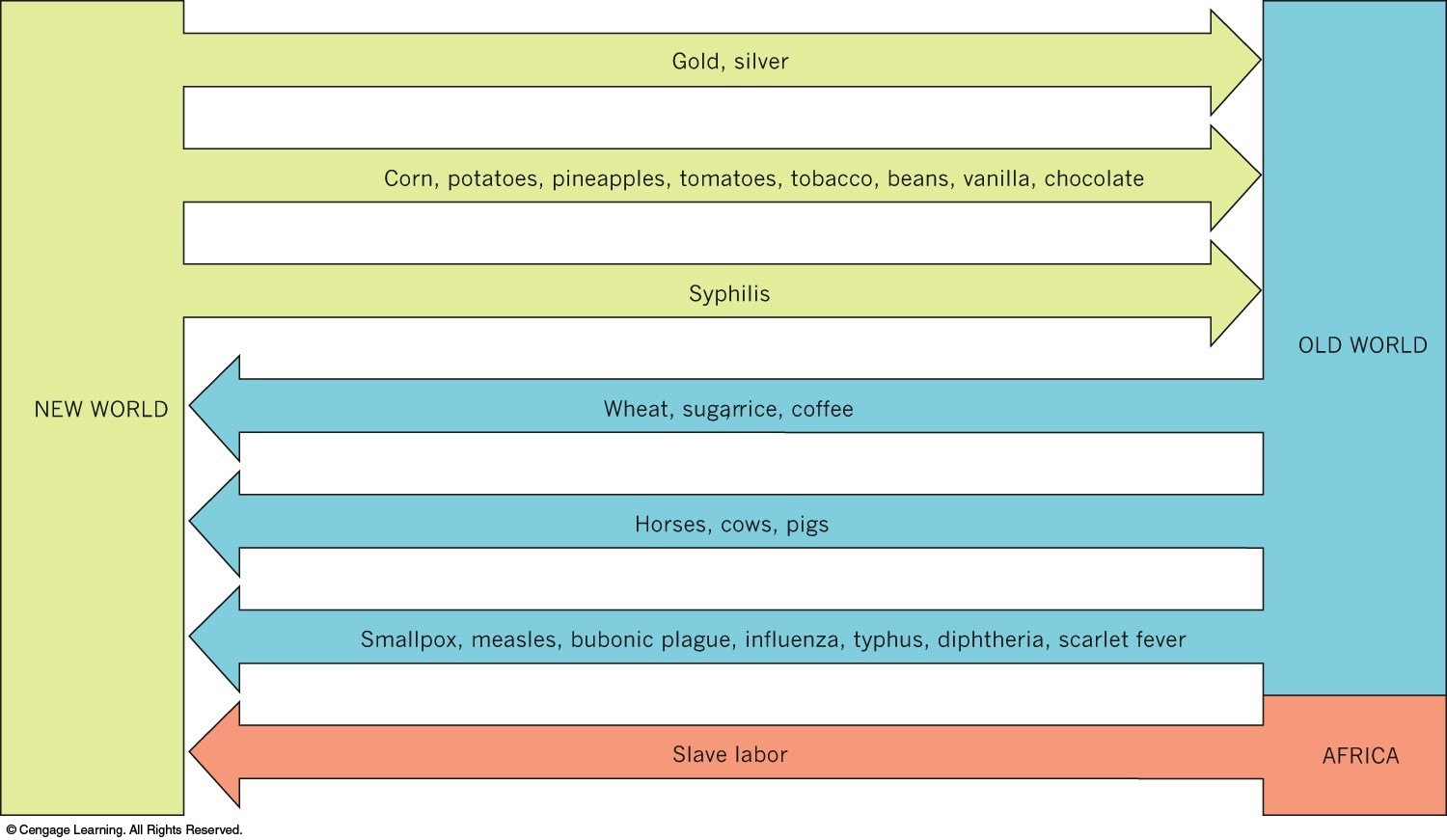 Columbian exchangeEuropeans brought “Old World” crops and AnimalsIntroduction of horses changed many Native American societies.A “sugar revolution” took place in the European diet, fueled by the forced migration of millions of Africans to work the canefields and sugar mills of the New World.An exchange of diseases between the explorers and the natives took place.Approximately 90% of Native Americans died from European diseases, especially smallpoxTreaty of TordesillasSpain & Portugal both claimed overlapping territory in “New World.”Spain secured its claim to Columbus’s discovery in the Treaty of Tordesillas  (1494)line passed through modern day Brazil.  (This explains why they speak Portuguese in Brazil)  Portugal got Brazil, Spain claimed rest of the Americas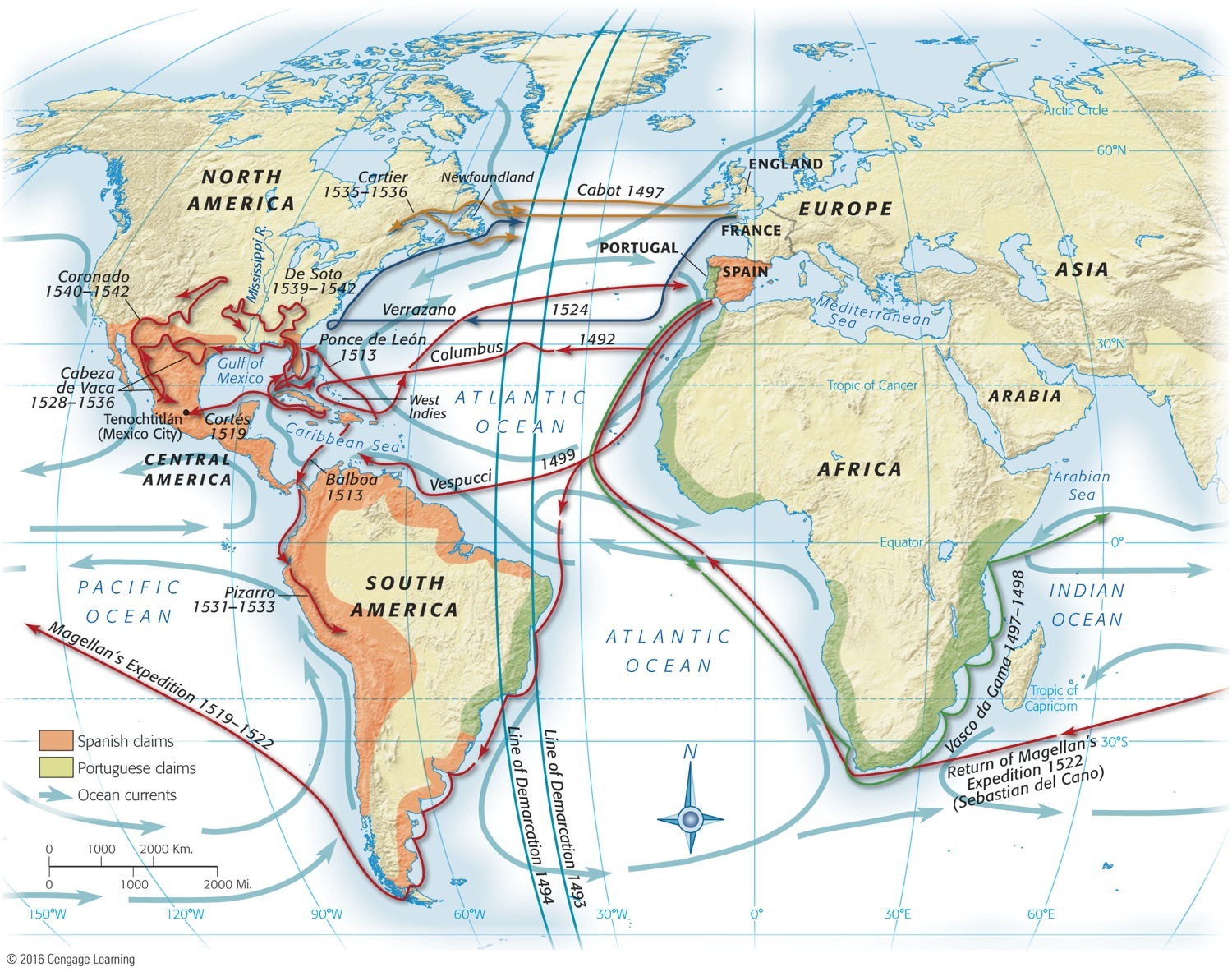 encomienda systemThe Spanish encomienda system allowed the government to “commend” Indians to certain colonists in return for promise to try to Christianize them.Indians had to farm or work in mines.Spanish missionary Bartolomé de Las Casas called it “a moral pestilence invented by Satan.”asiento systemAs European diseases reduced native populations, Spanish brought enslaved people from West Africa.Reasons for Spanish Exploration:In service of God, in search of gold and glory, Spanish conquistadores (conquerors) came to the New World. Fall of Aztecs1519 Cortez tries to capture the Aztec capital at Tenochtitlán.Aztec chieftain Moctezuma sent ambassadors to greet Cortés and invite Cortés and his men to the capital city.On June 30, 1520, noche triste (sad night), the Aztecs attacked Cortés.On August 13, 1521, Cortés laid siege to the city and the Aztecs capitulated.  The combination of conquest and disease took its toll.Fall of Incas1532: Francisco Pizarro crushed Incas (Peru).English ClaimsSir Walter Raleigh attempted a settlement at Roanoke Island off the coast of North Carolina in 1587.  Roanoke’s settlers disappearedFrench ClaimsGiovanni de Verrazano explored the northeast coast, including NYQuebec is 1st permanent French settlement in Americaeventually will explore Mississippi River & establish Louisiana Dutch Claimsexplored the Hudson River Valleyclaimed New Amsterdam (later to be called New York)granted a private company, the Dutch West India Company control of the region for economic gain.Spanish ClaimsFloridaSt. Augustine – permanent colony in 1565Oldest city in North America established by EuropeansNew Mexico Santa Fe was established as the capital of New Mexico in 1610Pope’s Rebellion in 1680 over harsh efforts to Christianize the American Indians drove the Spanish out until 1692.TexasCaliforniaestablished permanent settlements in San Diego (1769) and San Francisco (1776)established missions along the California coast by members of the Franciscan orderFather Junipero Serra founded nine missions.Relationships between Europeans & Native AmericasSpanishUsed the Native Americans as laborFrenchviewed Native Americans as potential economic and military alliesmaintained good relations with the Native Americansdue to fewer colonies, farms, and towns, the French posed a lesser threat to the N.A.’sEnglishEarly on (in Massachusetts) they coexisted peacefullyrelations eventually gave way to conflict and open warfareMayans – in Central AmericaIncas – in PeruAztecs – in MexicoYucatan Peninsulastaple crop = cornstaple crop = potatoescapital city = Tenochtitlán.Population of Tenochtitlán = 200,000 people (equal to size of largest cities in Europe)staple crop = cornhighly organized societies, carried on extensive trade, created calendars based on accurate scientific observationBuilt elaborate cities and carried on far-flung commerceThey were talented mathematicians.They offered human sacrifices to their gods.cultivated crops that provided a stable food supply, particularly corncreated large irrigation systemshighly organized societies, carried on extensive trade, created calendars based on accurate scientific observationBuilt elaborate cities and carried on far-flung commerceThey were talented mathematicians.They offered human sacrifices to their gods.cultivated crops that provided a stable food supply, particularly corncreated large irrigation systemshighly organized societies, carried on extensive trade, created calendars based on accurate scientific observationBuilt elaborate cities and carried on far-flung commerceThey were talented mathematicians.They offered human sacrifices to their gods.cultivated crops that provided a stable food supply, particularly corncreated large irrigation systemsAtlantic SeaboardNorthwestSouthwestbuilt timber and bark lodgings along riversRivers & Atlantic Ocean provided rich food sourceAlong Pacific Coast from Alaska to CaliforniaRich diet based on hunting, fishing, & gatheringcarved large totem polesmodern New Mexico & ArizonaAnasazis, Hokokam, Pueblosfarmed -> used irrigationlived in caves, under cliffs, & multistoried buildingsNortheastGreat PlainsMidwest SettlementsIroquois Confederation – a political union of 5 tribesSenecaCayugaOnodagaOneidaMohawkmatrilineal lived in longhousesnomadic tribes hunted buffalolived in tepees covered in animal skinsORsedentary people farmed & tradedlived permanently in earthen lodges along riversraised corn, beans, & squashHORSES (from Europeans) caused tribes like the Lakota Sioux to move from farming to hunting.Ohio River ValleyMound buildersAdena-Hopewell CultureMississippian SettlementsCahokia – near present day East St. Louis was largest Midwest settlement at 30,000 inhabitants